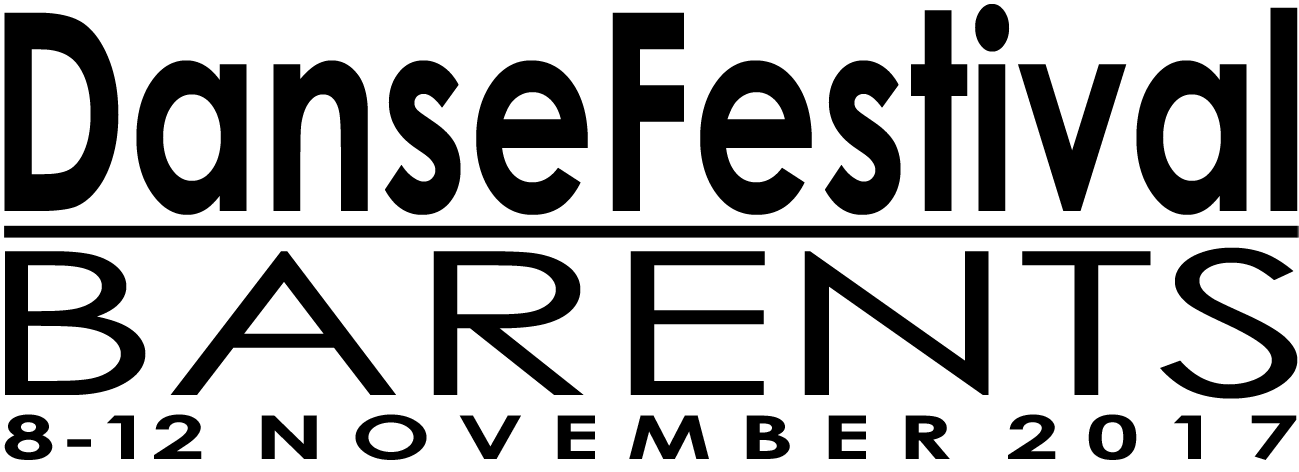 OPEN CALL APPLICATION FORMPlease write in Norwegian or English. Please double-check your spelling as well as use of upper and lower case letters.Form doesn’t fit your project proposal? Fill it out as best you can and send in appropriate attachments.COMPANY/ARTIST(S) NAME: TOWN/CITY AND COUNTRY OF ORIGIN:WEBSITE:GENRE:TITLE OF PIECE/PROJECT:DESCRIPTION: PREVIOUS PERFORMANCES/VENUES:UPCOMING PERFORMANCES/VENUES:DURATION/LENGHT:PERFORMERS:OTHER PEOPLE TRAVELLING AND THEIR ROLES:CREDITS:VIMEO/YOUTUBE LINK AND PASSWORD: Full performances if possible. Or send DVD to DanseFestival Barents, Mylingen 6, 9601 Hammerfest, Norway. Please note that the DVD will not be returned.TECHNICAL DETAILS: (attach raider)PROPOSED PERFORMANCE FEE: (attach budget)OTHER INFORMATION:ATTACH: BUDGET & RAIDERMARK YOUR EMAIL WITH YOUR COMPANY/ARTIST NAME AND RETURN TO opencall@dansefestivalbarents.noDEADLINE 10 JANUARY 2017.